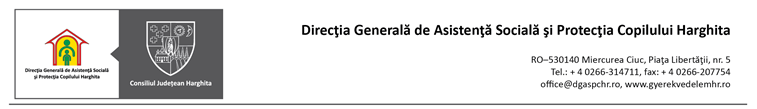 Serviciul achiziţii publice, tehnic şi administrativ, tel. 0266-207760, 0733-553046, fax 0266-207754Nr. 51.549 din 17.06.2016Anunț achiziție consumabile de curățenie și igienăDirecția Generală de Asistență Socială și Protecția Copilului, cu sediul în Miercurea-Ciuc, Piața Libertății, nr. 5, camera 309, cod poștal 50140, județul Harghita, telefon: 0266-314711, fax: 0266-207754, în calitate de promotor al proiectului „TINERI PENTRU VIITOR – ANGAJARE ASISTATĂ” cod PET 051, finanţat în Apelul SINERGII pentru VIITOR – Copii aflaţi în situaţii de risc din cadrul cadrul Programului RO10 – “Copii şi tineri aflaţi în situaţii de risc şi iniţiative locale şi regionale pentru reducerea inegalităţilor naţionale şi pentru promovarea incluziunii sociale”, program derulat în cadrul Mecanismului Financiar al Spaţiului Economic European (SEE), 2009 – 2014 și implementat în parteneriat cu Asociația Handicapaților Fizici Harghita, Fundația CJD-Domus și Fundația Lokodi Ifjusagi Alapitvany – LIA, Intenționează să achiziționeze, în cadrul proiectului sus-menționat, următoarele materiale consumabile de igienă și curățenie, pentru întreținerea Centrului de angajare asistată situat în Gheorgheni, str. Fogarassy Mihaly, nr. 4:Valoarea estimată maximă a contractului este de 1.422,00 lei, la care se adaugă TVA.Condiții de livrare: Produsele vor fi livrate periodic, până la data de 25.10.2016, pe baza comenzilor transmise de achizitor, în termen de cel mult 3 zile de la comandă, în intervalul orar 8 - 14, la sediul Centrului de angajare asistată din Gheorgheni, strada Fogarassy Mihaly, nr. 4, fără costuri suplimentare.Furnizorul va emite factură pentru fiecare livrare, plata efectuându-se în termen de 30 de zile de la livrare.Oferta se va transmite până la data de 21.06.2016, ora 10, la sediul Direcției Generale de Asistență Socială și Protecția Copilului Harghita, Piața Libertății, nr. 5, cam. 304, prin poștă, la fax 0266-207754 sau în format electronic la adresa de e-mail: cazan.ioana@dgaspchr.ro. Oferta de preț va cuprinde valoarea totală a produselor ofertate conform prezentului anunț și o anexă cu produsele ofertate, prețurile unitare în lei și valoarea totală.Odată cu oferta de preț, ofertantul va depune următoarele documente:Declarație privind neîncadrarea în prevederile art. 164 din Legea 98/2016, completată conform Formularului nr. 1Declarația privind neîncadrarea în prevederile art. 167 din Legea 98/2016, completată conform Formularului nr. 2.Declarație pe propria răspundere privind neîncadrarea în prevederile Secțiunii a 4-a, art. 58-63 (evitarea conflictului de interese) din Legea nr. 98/2016, Formularul nr. 3. Persoanele cu funcție de decizie din cadrul autorității contractante sunt: Elekes Zoltan - director general, Adriana Orian - director general adjunct, Basa Jolan - director general adjunct economic, Andras Imre - șef serviciu juridic, Echipa de management de proiect: Ioana Cazan, Ambrus Ildiko, Gal Katalin, Cibi Andrea-Julia; Certificatul constatator emis de Oficiul Registrului Comerțului, în copie conform cu originalul, valabil. Informațiile conținute de certificat să fie reale/actuale la data limită de depunere a ofertelor. Obiectul contractului trebuie să aibă corespondent în codurile CAEN autorizate din certificatul constatator.Eventualele clarificări sau informații suplimentare se pot solicita prin fax: 0266-207754 sau e-mail: cazan.ioana@dgaspchr.ro.Director general						Responsabil achiziții  Elekes Zoltan						      Ioana CazanFormular nr. 1Operator Economic   ..........................     (denumirea)D E C L A R A Ţ I E privind neîncadrarea în prevederile art. 164 din Legea 98/2016Subsemnatul, ................................ reprezentant împuternicit al ......................... (denumirea operatorului economic) în calitate de candidat/ofertant/ofertant asociat/terţ susţinător al candidatului/ofertantului, declar pe propria răspundere, sub sancţiunea excluderii din procedura de achiziţie publică şi sub sancţiunile aplicabile faptei de fals în acte publice, că nu mă aflu în situaţia prevăzută la art. 164 din Legea 98/2016, respectiv nu am fost condamnat prin hotărâre definitivă a unei instanţe judecătoreşti, pentru comiterea uneia dintre următoarele infracţiuni:   a) constituirea unui grup infracţional organizat, prevăzută de art. 367 din Legea nr. 286/2009 privind Codul penal, cu modificările şi completările ulterioare, sau de dispoziţiile corespunzătoare ale legislaţiei penale a statului în care respectivul operator economic a fost condamnat;   b) infracţiuni de corupţie, prevăzute de art. 289-294 din Legea nr. 286/2009, cu modificările şi completările ulterioare, şi infracţiuni asimilate infracţiunilor de corupţie prevăzute de art. 10-13 din Legea nr. 78/2000 pentru prevenirea, descoperirea şi sancţionarea faptelor de corupţie, cu modificările şi completările ulterioare, sau de dispoziţiile corespunzătoare ale legislaţiei penale a statului în care respectivul operator economic a fost condamnat;   c) infracţiuni împotriva intereselor financiare ale Uniunii Europene, prevăzute de art. 181 -185 din Legea nr. 78/2000, cu modificările şi completările ulterioare, sau de dispoziţiile corespunzătoare ale legislaţiei penale a statului în care respectivul operator economic a fost condamnat;   d) acte de terorism, prevăzute de art. 32-35 şi art. 37-38 din Legea nr. 535/2004 privind prevenirea şi combaterea terorismului, cu modificările şi completările ulterioare, sau de dispoziţiile corespunzătoare ale legislaţiei penale a statului în care respectivul operator economic a fost condamnat;   e) spălarea banilor, prevăzută de art. 29 din Legea nr. 656/2002 pentru prevenirea şi sancţionarea spălării banilor, precum şi pentru instituirea unor măsuri de prevenire şi combatere a finanţării terorismului, republicată, cu modificările ulterioare, sau finanţarea terorismului, prevăzută de art. 36 din Legea nr. 535/2004, cu modificările şi completările ulterioare, sau de dispoziţiile corespunzătoare ale legislaţiei penale a statului în care respectivul operator economic a fost condamnat;   f) traficul şi exploatarea persoanelor vulnerabile, prevăzute de art. 209-217 din Legea nr. 286/2009, cu modificările şi completările ulterioare, sau de dispoziţiile corespunzătoare ale legislaţiei penale a statului în care respectivul operator economic a fost condamnat;   g) fraudă, în sensul articolului 1 din Convenţia privind protejarea intereselor financiare ale Comunităţilor Europene din 27 noiembrie 1995.Subsemnatul declar că informaţiile furnizate sunt complete şi corecte în fiecare detaliu şi înţeleg că autoritatea contractantă are dreptul de a solicita, în scopul verificării şi confirmării declaraţiilor, orice documente doveditoare de care dispun.Subsemnatul declar că informaţiile furnizate sunt complete şi corecte în fiecare detaliu şi înţeleg ca autoritatea contractantă are dreptul de a solicita, în scopul verificării şi confirmării declaraţiilor, orice documente doveditoare de care dispun.Înţeleg ca în cazul în care această declaraţie nu este conformă cu realitatea sunt pasibil de încălcarea prevederilor legislaţiei penale privind falsul în declaraţii.Data completăriiOperator economic,................................. (semnătură autorizată)Formular nr. 2D E C L A R A Ţ I E privind neîncadrarea în prevederile art. 167 din Legea 98/2016Subsemnatul, ................................. reprezentant împuternicit al ............. (denumirea operatorului economic), în calitate de candidat/ofertant/ofertant asociat/terţ susţinător al candidatului/ofertantului, la anunțul pentru atribuirea contractului de achiziţie publică având ca obiect ........................................ (denumirea produsului, serviciului sau lucrării), codul CPV ...................., la data de ................ (zi/luna/an), organizată de ................................................ (denumirea autorităţii contractante), declar pe propria răspundere sub sancţiunea excluderii din procedura de achiziţie publică şi sub sancţiunile aplicabile faptei de fals în acte publice, că nu mă aflu în situaţia prevăzută la art. 167 din Legea 98/2016. Subsemnatul declar că informaţiile furnizate sunt complete şi corecte în fiecare detaliu şi înţeleg ca autoritatea contractantă are dreptul de a solicita, în scopul verificării şi confirmării declaraţiilor, orice documente doveditoare de care dispun.Înţeleg ca în cazul în care această declaraţie nu este conformă cu realitatea sunt pasibil de încălcarea prevederilor legislaţiei penale privind falsul în declaraţii.Data completăriiOperator economic,................................. (semnătură autorizată)Formular nr. 3OPERATOR ECONOMIC__________________(denumirea/numele)DECLARAŢIEprivind neîncadrarea în situaţiile prevăzute la Secțiunea a 4-a, art. 58-63din Legea nr. 98/2016 privind achizițiile publiceSubsemnatul______________________________, reprezentant legal al ___________________,(denumirea/numele si sediul/adresa operatorului economic), declar pe propria răspundere, sub sancţiunea excluderii din procedură şi a sancţiunilor aplicate faptei de fals in acte publice, că nu ne aflăm în situaţia prevazută la Secțiunea a 4-a, art. 58-63 din Legea nr. 98/2016, respectiv Ofertantul (se înscrie numele) _____________________ nu are drept membri în cadrul consiliului de administraţie/organ de conducere sau de supervizare şi/sau nu are acţionari ori asociaţi persoane care sunt soţ/soţie, rudă sau afin până la gradul al doilea inclusiv sau care se află în relaţii comerciale, astfel cum sunt acestea prevăzute la art. 60 din Legea 98/2016, cu persoane ce deţin funcţii de decizie în cadrul autorităţii contractante, respectiv:- Elekes Zoltan - director general, - Adriana Orian - director general adjunct, - Basa Jolan - director general adjunct economic, - Andras Imre - șef serviciu juridic, Echipa de management de proiect: - Ioana Cazan, - Ambrus Ildiko, - Gal Katalin, - Cibi Andrea-Julia.Subsemnatul declar că informaţiile furnizate sunt complete şi corecte în fiecare detaliu şi înţeleg că autoritatea contractantă are dreptul de a solicita, în scopul verificării şi confirmării declaraţiilor orice documente doveditoare de care dispunem.Data completării _________________          			                 Operator economic,                       _________________                 (semnatura autorizată şi stampila)          Formular nr. 4FORMULAR DE OFERTĂOFERTANTUL	 ______________________ 	                             (denumirea/numele)CătreDirecția Generală de Asistență Socială și Protecția Copilului HarghitaPiața Libertății, nr. 5/309, Miercurea-Ciuc, județul HarghitaDomnilor,1. Examinând anunțul nr._________, subsemnaţii, reprezentanţi ai ofertantului __________________ (numele complet al ofertantului), ne oferim ca, în conformitate cu prevederile şi cerinţele cuprinse în anunțul mai sus menţionat, să furnizăm _______________________________ (denumirea produselor), pentru suma de ___________lei fără TVA, la care se adaugă TVA ____%.2. Ne angajăm ca, în cazul în care oferta noastră este stabilită câştigătoare, să furnizăm în termen de _____ zile de la comandă produsele din ofertă.3. Ne angajăm să menţinem această ofertă valabilă pentru o durată de ______ zile, (durata în litere şi cifre), respectiv până la data de ______________ (ziua/luna/anul), şi ea va rămâne obligatorie pentru noi şi poate fi acceptată oricând înainte de expirarea perioadei de valabilitate.4. Această ofertă, împreună cu comunicarea transmisă de dumneavoastră, prin care oferta noastră este stabilită câstigătoare, vor constitui un contract angajant între noi.5. Întelegem că nu sunteţi obligaţi să acceptaţi oferta cu cel mai scăzut preţ sau orice altă ofertă pe care o puteţi primi.Data ___/____/_________________________, (ştampilă şi semnătură), în calitate de _____________, legal autorizat să semnez oferta pentru şi în numele_____________________ (numele complet al ofertantului)Anexa la formularul de ofertă..........................................................(denumirea/numele ofertant)CENTRALIZATOR DE PREŢURI pentru produsele din ofertă.............................................(semnătura autorizată)L.S. Înregistrat la sediul Autorităţii Contractantenr. ............/.............OFERTANTUL …….................……......... Adresă: …………………………………Telefon :…………………………………Fax :……………………………………...E-mail: ……………………………………Nr. .......... / ………………….SCRISOARE DE ÎNAINTARECătre Direcția Generală de Asistență Socială și Protecția Copilului Piața Libertății nr. 5, cam. 304, Miercurea Ciuc, jud. Harghita, RomâniaTel. + 40 266 314711, fax + 40 266 207754Ca urmare a anunțului  nr. ……….. din data de …………., privind achiziția pentru atribuirea contractului de ....................................................................Noi ………………............................................. (denumirea ofertantului), va transmitem alăturat următoarele:a) oferta financiară;b) documentele care însoțesc oferta.Informaţii privind ofertantul:numele şi prenumele persoanei/persoanelor împuternicite să semneze documentele pentru prezenta achiziție: …………………..adresa pentru corespondenţă valabilă pentru comunicare la prezenta achiziție: ……………….telefon: …………..fax valabil pentru comunicarea la prezenta achiziție: ……………….e-mail: ……………Avem speranța că oferta noastră este corespunzatoare și va satisface cerințele dumneavoastră.Data completării _________________Nume ofertant,……...........................(semnătura autorizată)Nr. crt.Denumire produsUMCanti-tate totală1Mătură PVCbuc22Făraș buc23Mop cu coadăbuc124Set găleată dreptunghiulară, storcătorbuc15Saci menajeri, culoare neagră, 30 lbuc126Spray deo camerăbuc127Lavete absorbante set 3 bucbuc68Hârtie igienică 3 straturi, porționatăbuc3609Săpun lichid 250 mlbuc1210Soluție antistatică fără alcool 200 ml (pt. ecrane)buc211Soluție de spălat pardoseli 750 mlbuc2412Soluție pentru curățat wc 750 mlbuc2413Deo pentru wcbuc2414Soluție spălat geamuri cu pulverizator 750 mlbuc1215Prosoape de hârtie rolă 2 straturi minim 60 mbuc48TOTALNr.crtDenumirea produsuluiUMCanti-tateaPreţul unitar leiPreţul  total lei (3x4)TVA leiPreţul cu TVA lei(5+6)012345671Mătură PVCbuc22Făraș buc23Mop cu coadăbuc124Set găleată dreptunghiulară, storcătorbuc15Saci menajeri, culoare neagră, 30 lbuc126Spray deo camerăbuc127Lavete absorbante set 3 bucbuc68Hârtie igienică 3 straturi, porționatăbuc3609Săpun lichid 250 mlbuc1210Soluție antistatică fără alcool 200 ml (pt. ecrane)buc211Soluție de spălat pardoseli 750 mlbuc2412Soluție pentru curățat wc 750 mlbuc2413Deo pentru wcbuc2414Soluție spălat geamuri cu pulverizator 750 mlbuc1215Prosoape de hârtie rolă 2 straturi minim 60 mbuc48TOTAL